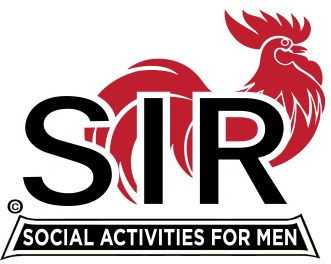 LAS TRAMPAS BRANCH 116BRANCH EXECUTIVE COMMITTEE MEETING MINUTESAugust 21, 2023Big Sir Roger Craig called the meeting to order at 9:15 AM.Secretary Paul Ramacciotti confirmed a quorum was present. The following members in attendance were:Executive Committee:		Big SIR – Roger Craig	Little SIR – Alan Pope	Treasurer – Jeff Johnson	Assistant Treasurer – Charlie Guthrie 	Secretary - Paul Ramacciotti	Assistant Secretary - Greg Hughes	Membership - Phil GoffDirectors:	Gary Bonfiglio	Don Benioff	Fred WachowiczKevin DonahueCommittee Chairmen:  Neil Schmidt, Harry Sherinian, Don Schroeder, Mike Schneider, Mike Ward, Paul Russell, Ron Armijo, and Michael Barrington.Secretary’s Report: June 19, 2023 Minutes and July 17, 2023 Minutes: Secretary Ramacciotti asked if there were any changes or corrections to the June 19, 2023 Minutes as distributed.  There were none.   A motion to approve the Minutes was made by Jeff Johnson, seconded by Alan Pope.  The motion was unanimously passed.Secretary Ramacciotti asked of there were any changes or corrections to the July 17, 2023 Minutes as distributed.  There were none.  A motion to approve the Minutes was made by Jeff Johnson, seconded by Don Benioff.  The motion was unanimously passed,Treasurer’s Report Jeff Johnson Reported:Branch 116 cash balance as of 8-20-23:  net $14,500.00 (August Lunch - $4,000.00, Din-O-SIR - $1,500.00, and Bank Balance - $9,000.00).Lunch Subsidy:  Year-to-date, $1,952.83 has been paid to cover the shortfall between lunch revenues and the cost of the lunches for the first six lunches of 2023.  Four luncheons remain for the year which will be covered by the remaining subsidy balance of $2,710.00. Reserve:  The end of July balance is $13,627.00.Food Bank:  Jeff received permission to place a Food Bank Donation Barrel at the luncheon entrance for the November luncheon.Charlie Guthrie reported:2024 Budget:  The 2024 Budget will be presented at the October BEC meeting with final approval at the November BEC meeting.  Subsidizing 2024 lunches must be decided upon before the 2024 Budget can be finalized.  Discussion among members ensued centering on negotiating a new contract with Boundary Oak for 2024 and various options that might be considered.Roger Craig volunteered to head up a negotiating committee joined by Alan Pope, Mike Schneider, Jeff Johnson and Charlie Guthrie.Unexcused Lunches:  Six no-shows in July, three paid and three didn’t. Luncheon Report:Mike Schneider reported:111 attendees submitted for the July luncheon.Membership:Phil Goff reported:Current membership stands at 189.  Four new members (Brad Stribling, Andy Richman, Roger Tuma and Steve Beck) are being inducted this month with three members leaving (two resigned and one passed away).Minimum requirement for luncheons:  Discussion ensued concerning how to monitor the three-luncheon attendance requirement voted on in June.  Discussion only.  Nothing decided.Non-Paying Dues:  Names of members who have not paid their annual dues were read aloud.  Various BEC members will follow up with them.Standing ReportsRecruitment:Don Schroeder reported:No guests this month.    Activities:    Mike Ward reported:Mike will give an overview at the luncheon of the current activities instead of by each individual activity chair.Activity Updates:  Activity chairs have been asked to review the website to be sure that activity functions are current.Mike stated that of the 25 activities listed, 21 are currently operating.  Six of the activities can be piggy-backed with other branches (Apple User ID, astronomy, bowling, photography, pocket pool and tennis).  Four activities are still in need of a chairperson: Community Services, Parties, Sunshine and Travel.  Jeff Johnson will take over Community Service in 2024.Mike received eight 100-dollar travel certificates from Overseas Adventure Travel to give to prospective activity or cruise participants.    Member Relations:  Michael Barrington reported:  Nothing new to report.  The system in place is working.   Publicity:Paul Russell reported:Continuing to make an impact in social media and newspapers.  Newspapers want to combine advertising for multiple branches instead of doing each branch separately.  Little SIR ReportAlan Pope reported:Guest Speaker:  Today’s speaker will be SF Giants Executive Vice President and Chief Legal Officer Jack Bair, who will discuss the San Francisco Giants from A to Z, including the Giants International operations, building of the ballpark, baseball economics, and the uncommon events and experience of working with a major league baseball team.Miscellaneous Updates and New Business2024 Director/Officer Nominees:Fred Wachowicz reported:The following slate of Directors/Officers for the 2024 year has been assembled by the Nomination Committee for BEC approval and membership vote:Big Sir – Alan PopeLittle Sir – Paul RussellSecretary – Paul RamacciottiAssistant Secretary – PendingTreasurer – Charlie GuthrieAssistant Treasurer – Al SatakeMembership – Alan FitzgeraldAssistant Membership – Greg Hughes  Director – Don Benioff (currently serving)Director – Gary Bonfiglio (currently serving)Director – Jeff JohnsonDirector – Sam BeretDirector – Roger CraigDirector – Dave Williams (currently serving)Motion:  A motion was made by Kevin Donahue to approve the 2024 Nomination list of Directors/Officers, seconded by Paul Ramacciotti.  The motion passed unanimously.Farmers Market:  Roger Craig set up a Branch 116 information booth at the Danville Farmer’s Market.  The result was the recruitment of two new members.  The Branch Trifolds were well received.Holiday Party:  Volunteers are still needed for the Holiday Party Committee in addition to a Committee Chair.  Boundary Oak is the place of choice for the party.Adjourn:There being no further business, the meeting adjourned at 10:23 AM.  The next meeting will be Monday, September 18, 2023.Respectively Submitted:Paul Ramacciotti, Secretary